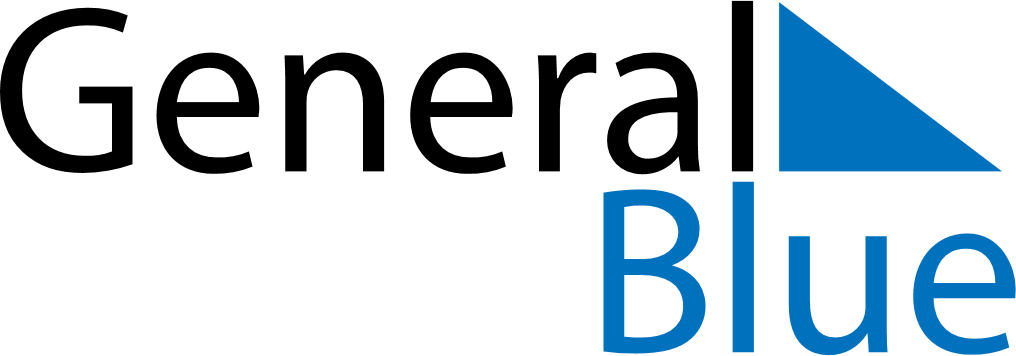 April 2023April 2023April 2023CroatiaCroatiaMONTUEWEDTHUFRISATSUN123456789Easter Sunday10111213141516Easter MondayOrthodox Easter17181920212223Orthodox Easter MondayEnd of Ramadan (Eid al-Fitr)24252627282930